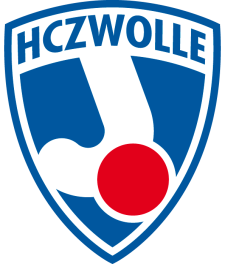 
Horeca HCZwolle zoekt met spoed barmedewerkers:De horeca van HCZwolle is met spoed op zoek naar barmedewerkers die het leuk vinden om de leden en gasten op een gastvrije manier te ontvangen bij de bar / clubhuis en te voorzien van consumpties en om een aanspreekpunt te zijn. Wij zijn op zoek naar barmedewerkers die op de volgende tijden beschikbaar zijn: Vrijdag van 16.00 – 23.00 uur Overige dagen in overleg van 16.00 uur – 23.00 uur Jouw taken:De leden / gasten op een gastvrije manier te ontvangen bij de barDe leden/ gasten voorzien van consumptiesDe leden / gasten informatie verstrekken daar waar nodigAanspreekpunt zijn voor de leden / gastenWerkzaamheden die voortvloeien uit barwerkzaamhedenJouw profiel:Ben je 18 jaar of ouderBen je enthousiast en vind je het leuk om met mensen om te gaan’Ben je service gerichtDe horeca kan je tegemoet komen met een vrijwilligersvergoeding.Vind je het leuk om het horeca team versterken…..neem dan contact op met Jacco en / of Tjitske Brunsveld, verenigingsmanagers HCZwolle op 06-53347660 of stuur een mail naar horeca@hczwolle.nlSluit je snel aan bij het horecateam……